ПРАВИТЕЛЬСТВО ТАМБОВСКОЙ ОБЛАСТИРАСПОРЯЖЕНИЕот 30 декабря 2022 г. N 418-рО МЕЖВЕДОМСТВЕННОМ СОВЕТЕ ПО ВЗАИМОДЕЙСТВИЮ С ОБЩЕРОССИЙСКИМОБЩЕСТВЕННО-ГОСУДАРСТВЕННЫМ ДВИЖЕНИЕМ ДЕТЕЙ И МОЛОДЕЖИПРИ ГЛАВЕ ТАМБОВСКОЙ ОБЛАСТИВ соответствии с частью 7 статьи 6 Федерального закона от 14.07.2022 N 261-ФЗ "О российском движении детей и молодежи":1. Создать межведомственный совет по взаимодействию с Общероссийским общественно-государственным движением детей и молодежи при Главе Тамбовской области и утвердить его список согласно приложению N 1.2. Утвердить положение о межведомственном совете по взаимодействию с Общероссийским общественно-государственным движением детей и молодежи при Главе Тамбовской области согласно приложению N 2.3. Опубликовать настоящее распоряжение на сайте сетевого издания "Тамбовская жизнь" (www.tamlife.ru).Глава Тамбовской областиМ.ЕгоровПриложение N 1УтвержденраспоряжениемПравительства Тамбовской областиот 30.12.2022 N 418-рСПИСОКМЕЖВЕДОМСТВЕННОГО СОВЕТА ПО ВЗАИМОДЕЙСТВИЮ С ОБЩЕРОССИЙСКИМОБЩЕСТВЕННО-ГОСУДАРСТВЕННЫМ ДВИЖЕНИЕМ ДЕТЕЙ И МОЛОДЕЖИПРИ ГЛАВЕ ТАМБОВСКОЙ ОБЛАСТИ(ДАЛЕЕ - СОВЕТ)Приложение N 2УтвержденораспоряжениемПравительства Тамбовской областиот 30.12.2022 N 418-рПОЛОЖЕНИЕО МЕЖВЕДОМСТВЕННОМ СОВЕТЕ ПО ВЗАИМОДЕЙСТВИЮ С ОБЩЕРОССИЙСКИМОБЩЕСТВЕННО-ГОСУДАРСТВЕННЫМ ДВИЖЕНИЕМ ДЕТЕЙ И МОЛОДЕЖИПРИ ГЛАВЕ ТАМБОВСКОЙ ОБЛАСТИ(ДАЛЕЕ - ПОЛОЖЕНИЕ)1. Общие положения1.1. Межведомственный совет по взаимодействию с Общероссийским общественно-государственным движением детей и молодежи при Главе Тамбовской области (далее соответственно - Совет, Движение) является постоянно действующим совещательным органом, образованным в целях взаимодействия с Движением, его региональными, местными и первичными отделениями в соответствии с Федеральным законом от 14.07.2022 N 261-ФЗ "О российском движении детей и молодежи".1.2. Совет в своей деятельности руководствуется Конституцией Российской Федерации, федеральными конституционными законами, федеральными законами, указами и распоряжениями Президента Российской Федерации, постановлениями и распоряжениями Правительства Российской Федерации, иными федеральными нормативными правовыми актами, законами Тамбовской области, постановлениями, распоряжениями Главы Тамбовской области и Правительства Тамбовской области, а также настоящим Положением.2. Основные задачи Совета2.1. Основными задачами Совета являются:осуществление взаимодействия с региональными и местными отделениями Движения;организация участия региональных органов государственной власти и местного самоуправления, в ведении которых находятся вопросы образования, молодежной и семейной политики, здравоохранения, социальной политики, физической культуры, спорта и туризма, безопасности и охраны правопорядка, культуры, в деятельности региональных и местных отделений Движения;содействие осуществлению профессиональной ориентации Движения с привлечением региональных организаций-работодателей;вовлечение в работу региональных и местных отделений Движения детско-юношеских и молодежных объединений, осуществляющих социально значимую деятельность на региональном и муниципальных уровнях;осуществление взаимодействия с региональными образовательными организациями, научными центрами и профессиональными сообществами в целях изучения и тиражирования лучших практик, методик по вопросам развития детского движения, воспитания детей и молодежи в регионе;мониторинг и подготовка рекомендаций целевой поддержки перспективных региональных и муниципальных детских и молодежных инициатив и проектов;содействие развитию институтов наставничества и тьюторства в целях совершенствования подходов работы с детьми и молодежью.3. Права Совета3.1. Совет для выполнения возложенных на него задач имеет право:3.1.1. в установленном порядке запрашивать в структурных подразделениях Правительства Тамбовской области, исполнительных органах Тамбовской области, территориальных органах федеральных органов исполнительной власти, органах местного самоуправления, иных органах и организациях сведения, необходимые для выполнения задач в установленной сфере деятельности;3.1.2. в установленном порядке приглашать и заслушивать на заседании Совета представителей органов власти различных уровней, организаций различной ведомственной принадлежности, общественных организаций и других структур;3.1.3. привлекать к работе Совета представителей заинтересованных общественных, научных и других организаций;3.1.4. создавать комиссии, рабочие и экспертные группы по основным направлениям своей деятельности или по отдельным проблемам, требующим специального изучения, из числа членов Совета, а также из привлеченных к его работе специалистов, не входящих в его состав;3.1.5. вносить в исполнительные органы Тамбовской области, органы местного самоуправления предложения по вопросам развития Движения.4. Состав и организация деятельности Совета4.1. Совет формируется в составе председателя Совета, заместителей председателя Совета, секретаря Совета.Совет осуществляет свою деятельность на общественных началах.4.2. Совет осуществляет свою деятельность в форме заседаний. Заседания Совета проводятся по мере необходимости, но не реже одного раза в квартал, в очной или заочной форме, в том числе с использованием средств аудио-, видео-конференц-связи.(в ред. Распоряжения Правительства Тамбовской области от 20.07.2023 N 570-р)4.3. Председателем Совета является Глава Тамбовской области. В случае отсутствия председателя Совета, по его поручению обязанности председателя Совета исполняет один из заместителей.Председатель Совета:организует работу Совета, определяет перечень вопросов, вносимых на рассмотрение;определяет дату проведения Совета;определяет порядок и сроки представления членам Совета материалов по вопросам повестки заседания;дает поручения о подготовке материалов для рассмотрения вопросов, включенных в повестку заседания;председательствует на заседаниях.4.4. В случае отсутствия председателя его функции выполняет заместитель председателя.4.5. Секретарь Совета:организует подготовку и проведение заседаний Совета;готовит проект повестки дня заседания Совета и иные материалы (информацию) по планируемым к рассмотрению вопросам с учетом предложений членов Совета;обеспечивает направление членам Совета и приглашенным лицам утвержденной повестки дня заседания Совета и иных материалов (информации) по планируемым к рассмотрению вопросам с указанием даты, времени, места и формы проведения заседания Совета не позднее чем за три рабочих дня до дня проведения заседания Совета;ведет протокол заседания Совета;готовит проект протокола заседания Совета и представляет его на утверждение председательствующему на заседании Совета;обеспечивает контроль за исполнением решений Совета.4.6. Члены Совета:представляют предложения в повестку дня заседания Совета и к проекту решения Совета;участвуют в заседаниях Совета, исполняют в пределах своей компетенции решения Совета.4.7. Заседание Совета правомочно, если на нем присутствует более половины от общего числа членов Совета.При проведении заседания Совета решения принимаются путем открытого голосования простым большинством голосов присутствующих на заседании членов Совета. При равенстве голосов решающим является голос председательствующего на заседании Совета.4.8. Решения Совета оформляются протоколом, который в течение трех рабочих дней со дня проведения заседания Совета оформляется и подписывается секретарем Совета, утверждается председательствующим на заседании Совета. Копии протокола направляются членам Совета в течение десяти рабочих дней со дня подписания.4.9. Организационно-техническое обеспечение деятельности Совета осуществляет департамент молодежной политики Правительства Тамбовской области.(в ред. Распоряжения Правительства Тамбовской области от 20.07.2023 N 570-р)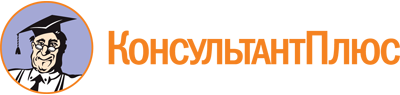 Распоряжение Правительства Тамбовской области от 30.12.2022 N 418-р
(ред. от 20.07.2023)
"О межведомственном совете по взаимодействию с Общероссийским общественно-государственным движением детей и молодежи при Главе Тамбовской области"Документ предоставлен КонсультантПлюс

www.consultant.ru

Дата сохранения: 19.11.2023
 Список изменяющих документов(в ред. Распоряжения Правительства Тамбовской области от 20.07.2023 N 570-р)Список изменяющих документов(в ред. Распоряжения Правительства Тамбовской области от 20.07.2023 N 570-р)ЕгоровМаксим БорисовичГлава Тамбовской области, председатель СоветаБибичевАлексей Сергеевичи.о. заместителя Главы Тамбовской области, первый заместитель председателя СоветаМихалинаЕвгения Сергеевназаместитель Главы Тамбовской области, заместитель председателя СоветаШеманаеваГалина Николаевназаместитель Главы Тамбовской области, заместитель председателя СоветаРомановМихаил Васильевичи.о. директора департамента молодежной политики Правительства Тамбовской области, секретарь СоветаЧлены Совета:ГолубевЮрий Николаевичминистр культуры Тамбовской областиИльинАлексей Юрьевичпредседатель Совета ректоров вузов Тамбовской области, директор Тамбовского филиала федерального государственного бюджетного учреждения высшего образования "Российская академия народного хозяйства и государственной службы при Президенте Российской Федерации" (по согласованию)КорявинАлексей Александровичзаместитель министра - начальник управления развития физической культуры, массового спорта и спорта высших достижений министерства спорта Тамбовской областиКосенковМаксим Юрьевичглава администрации города Тамбова Тамбовской области (по согласованию)КотельниковаТатьяна Петровнаминистр образования и науки Тамбовской областиРаздобаринВладимир Николаевичзаместитель начальника полиции (по охране общественного порядка) Управления Министерства внутренних дел Российской Федерации по Тамбовской области (по согласованию)ТаможникЕвгений ЛеонтьевичУполномоченный по правам ребенка в Тамбовской области (по согласованию)ЧемерчеваИрина Петровнаминистр туризма Тамбовской областиЧеремисинАлександр Николаевичпредседатель Совета регионального отделения Общероссийского общественно-государственного движения детей и молодежи "Движение первых" Тамбовской области (по согласованию)Список изменяющих документов(в ред. Распоряжения Правительства Тамбовской области от 20.07.2023 N 570-р)